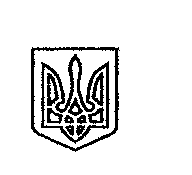 ЩАСЛИВЦЕВСЬКА СІЛЬСЬКА РАДАВИКОНАВЧИЙ КОМІТЕТ             РІШЕННЯ26.02.2019                                       №17Про надання одноразової грошової допомоги громадянам, які проживають на території Щасливцевської  сільської радиРозглянувши заяви   громадян щодо надання матеріальної допомоги в зв'язку з тяжким матеріальним становищем та на лікування, акти обстеження матеріально - побутових умов, відповідно до ст. 28, п. 1 ст. 34   Закону України "Про місцеве самоврядування в Україні" виконком Щасливцевської сільської ради ВИРІШИВ:1.Надати матеріальну допомогу з бюджетних коштів наступним громадянам:1.1.***, що мешкає за адресою:  с. Щасливцеве  вул.*** у сумі 1000 грн.1.2.***, що мешкає за адресою: с. Щасливцеве  вул.***  у сумі 2000 грн.1.3.***, що мешкає за адресою: с. Щасливцеве  вул.***  у сумі 1000 грн.1.4. *** , що мешкає за адресою :  с. Щасливцеве  вул. *** у сумі 1000 грн.1.5. *** , що мешкає за адресою: с. Приозерне вул. *** у сумі 2000 грн.1.6.*** , що мешкає за адресою: :  с. Щасливцеве  вул.*** у сумі 2000 грн.1.7. *** , що мешкає за адресою: :  с. Щасливцеве  вул. Р.Кузнєцова, буд.*** 1.8.*** , що мешкає за адресою: :  с. Щасливцеве  вул. *** у сумі 1000 грн.1.9.***, що мешкає за адресою: :  с. Генічеська Гірка  вул. *** у сумі 3000 грн.1.10.*** , що мешкає за адресою: :  с. Щасливцеве  вул. *** у сумі 1500 грн.1.11.***, що мешкає за адресою: :  с. Щасливцеве  вул. *** у сумі 3000 грн.1.12.***  що мешкає за адресою: :  с. Щасливцеве  вул. *** у сумі 3000 грн.1.13.***, що мешкає за адресою: :  с. Щасливцеве  вул. *** у сумі 3000 грн.1.14.***, що мешкає за адресою: :  с. Щасливцеве  вул. ***  у сумі 3000 грн.1.15.***, що мешкає за адресою: :  с. Щасливцеве  вул.*** у сумі 3000 грн.2.Надати матеріальну допомогу громадянам, які відзначають ювілейну дату народження:2.1.*** , ***р.н., у сумі 250 грн.2.2.*** ,***  р.н., у сумі  350 грн.2.3.***, ***  р.н., у сумі 450 грн.2.4.***, ***  р.н. у сумі 850 грн.2.5.***, ***  р.н. у сумі 250 грн.2.6.***, ***  р.н. у сумі 350 грн.2.7.***, ***  р.н. у сумі у сумі 250 грн.2.8.***, ***  р.н. у сумі 550 грн.2.9.***, *** р.н., у сумі 250 грн.3. Контроль за виконанням рішення покласти на заступника сільського голови з питань дії виконкому    Бородіну О.П.Сільський голова                                                                           В.ПЛОХУШКО